Положение об использовании устройств мобильной связи в муниципальном общеобразовательном учреждении «Средняя школа №28»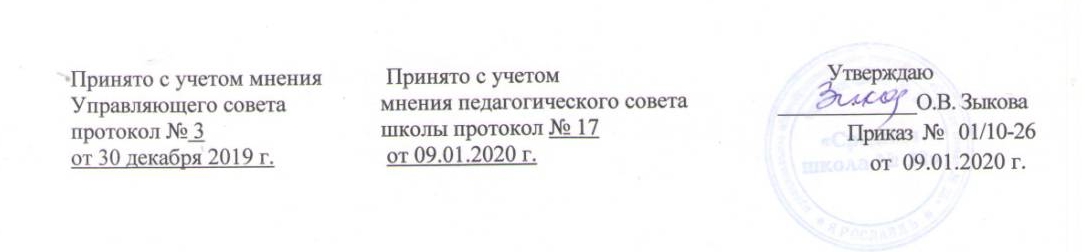 1. Общие положения1.1. Настоящие положение использования средств мобильной связи (сотовые и спутниковые телефоны, смартфоны, планшеты и т. п.) в здании и на территории муниципального общеобразовательного учреждения «Средняя школа №28» (далее – положение) устанавливаются для работников и учащихся в целях улучшения работы школы, а также защиты гражданских прав всех участников образовательных отношений.1.2. Положение  разработано в соответствии с:Конституцией Российской Федерации,Федеральным законом от 29.12.2012 № 273-ФЗ "Об образовании в Российской Федерации",Федеральным законом от 29.12.2010 № 436-ФЗ "О защите детей от информации, причиняющей вред их здоровью и развитию",Федеральным законом от 24.07.1998 № 124-ФЗ "Об основных гарантиях прав ребенка в Российской Федерации",иными нормативными правовыми актами, действующими на территории РФ,Методическими рекомендациями об использовании устройств мобильной связи в общеобразовательных учреждениях, утвержденных Федеральной службой по надзору в сфере образования и науки, приказ № 01-230/13-01 от 14.08.2019г.уставом и правилами внутреннего распорядка обучающихся школы.1.3. Соблюдение положения обеспечивает:реализацию права каждого учащегося на получение образования в соответствии с федеральными государственными образовательными стандартами при реализации прав и свобод других лиц,уменьшение вредного воздействия радиочастотного и электромагнитного излучения средств мобильной связи на участников образовательных отношений,защиту учащихся от пропаганды насилия, жестокости, порнографии и другой информации, причиняющей вред их здоровью и развитию,повышение уровня дисциплины.Положение  размещается на официальном сайте школы в сети Интернет.2. Условия применения средств мобильной связи2.1. Средства мобильной связи могут использоваться в школе  для обмена информацией только в случае необходимости.2.2. Не рекомендуется пользование мобильной связью до начала уроков,  на переменах.2.3.Не допускается пользование средствами мобильной связи во время образовательного процесса (урочной и внеурочной деятельности).2.4.В отдельных случаях использование мобильных телефонов может быть допущено в целях использования в образовательном процессе только с разрешения учителя.2.5. До урока и внеурочных мероприятий (на период образовательного процесса):- следует отключить и убрать все технические устройства (плееры, наушники, гаджеты, планшеты,  телефоны, различные записные устройства и пр.), -  отключить  мобильный телефон и (или) перевести в  режим «без звука»,- убрать  мобильный телефон и (или) другие технические устройства со стола. 2.6. Средства мобильной связи, в т. ч. в выключенном состоянии, не должны находиться на партах в классах и обеденных столах в столовой.2.7. Родителям (законным представителям) учащихся не рекомендуется звонить своим детям во время образовательного процесса. В случае необходимости они могут позвонить, ориентируясь на расписание звонков, размещенное на сайте школы и записанное в дневниках обучающихся.В случае форс-мажорных обстоятельств для связи со своими детьми во время образовательного процесса родителям (законным представителям) рекомендуется передавать сообщения через секретаря школы  по телефонам, размещенным на сайте школы и записанным в дневниках обучающихся.2.6.В случае внештатной ситуации обучающиеся могут воспользоваться средством мобильной связи во время образовательного процесса, предварительно получив разрешение педагога или представителя администрации школы. Пользование мобильным телефоном возможно в таких случаях только  при условии выхода  в рекреацию.2.7. При необходимости регулярного использования средств мобильной связи во время образовательного процесса пользователь должен представить директору школы или дежурному администратору аргументированное обоснование (медицинское заключение, объяснительную записку и т. п.) и получить на это письменное разрешение.2.8. При использовании  на перемене средств мобильной связи необходимо соблюдать следующие этические нормы:- не следует использовать в качестве звонка мелодии и звуки, которые могут оскорбить или встревожить окружающих;- разговаривать с собеседником нужно максимально тихим голосом;- не следует вести приватные разговоры с использованием средств мобильной связи в присутствии других людей;- недопустимо использование чужих средств мобильной связи и сообщение их номеров третьим лицам без разрешения на то владельцев.2.9. При входе в школу перевести устройства мобильной связи в режим «без звука» (в том числе с исключением использования режима вибрации из-за возникновения фантомных вибраций).2.10.Ответственность за сохранность средств мобильной связи  лежит только на его владельце (родителях, законных представителях владельца).Все случаи хищения имущества рассматриваются в установленном законом порядке и преследуются в соответствии с законодательством РФ. 2.11. В целях сохранности средств мобильной связи участники образовательного процесса обязаны не оставлять свои средства мобильной связи без присмотра, в том числе в карманах верхней одежды, индивидуальных шкафчиках в раздевалках спортзалов.2.12. Всем участникам образовательных отношений  пользоваться памяткой для обучающихся, родителей и педагогических работников по профилактике неблагоприятных для здоровья  и обучения детей эффектов от воздействия устройств мобильной связи (Приложение 1)2.13.Все спорные вопросы между участниками образовательных отношений в отношении соблюдения положения разрешаются путем переговоров с участием представителей администрации школы, директора школы и  Комиссии по урегулированию споров между участниками образовательных отношений3. Права и обязанности пользователей мобильной связи3.1. Пользователи мобильной связи при выполнении указанных в разделе 2 требований имеют право:- осуществлять и принимать звонки;- получать и отправлять SMS и MMS;- прослушивать аудиозаписи (с использованием наушников);- просматривать видеосюжеты (с использованием наушников);- вести фото- и видеосъемку лиц, находящихся в школы только с их согласия3.2. Пользователи обязаны помнить о том, что согласно Конституции Российской Федерации:- осуществление прав и свобод человека и гражданина не должно нарушать права и свободы других лиц (п. 3 ст. 17);- сбор, хранение, использование и распространение информации о частной жизни лица без его согласия не допускаются (п. 1 ст. 24).4. Ответственность за нарушение положения4.1. За нарушение  настоящего положения пользователи средств мобильной связи несут ответственность в соответствии с действующим законодательством Российской Федерации, уставом и локальными нормативными актами школы.4.2. За однократное нарушение педагогический работник школы должен сделать обучающемуся замечание и довести факт нарушения настоящего положения в виде докладной до сведения директора школы (с написанием объяснительной обучающегося).5. Срок действия положения5.1..Настоящее положение имеет неограниченный срок действия.5.2.Настоящее  положение  действуют до внесения изменений и дополнений.Приложение №1Памятка для обучающихся, родителей и педагогических работников по профилактике неблагоприятных для здоровья и обучения детей эффектов от воздействия устройств мобильной связиИсключение ношения устройств мобильной связи на шее, поясе, в карманах одежды с целью снижения негативного влияния на здоровье. Максимальное сокращение времени контакта с устройствами мобильной связи.Максимальное удаление устройств мобильной связи от головы в момент соединения и разговора (с использованием громкой связи и гарнитуры).Максимальное ограничение звонков с  устройств мобильной связи в условиях неустойчивого приема сигнала сотовой связи (автобус, метро, поезд, автомобиль).Размещение  устройств мобильной связи на ночь на расстоянии более 2 метров от головы.